Dear XXXWe need you to verify your Self Assessment repayment claimThank you for confirming that you submitted an Income Tax Self Assessment repayment claim. As part of our security procedures we verify a number of returns to make sure that the repayment amount claimed is correct. This is not a check into your Self Assessment Return under Section 9A.This letter is not proof of your identity.What I will be checkingI will be checking your identity and your tax records for [enter tax year dd mm yyyy].What you need to do nowYou must:complete and return the attached R38 tax claim form – please make sure you complete it in fullsend me a recent bank or building society statement which shows the account number you stated in your tax return - if you do not have a bank or building society account, please confirm this in writingsend me proof of your address – send one of the documents from ‘List A’ belowsend me proof of your identity – send 2 further documents from ‘List B’ belowList APlease send me (1 of the following to confirm your address):a household utilities bill, such as gas, electric, water or fixed line telephone (but not for a mobile phone) - it must be no more than 3 months old and show your name and current addressa copy of your full UK photo-card driving licence with signature shown (or pre-1998 paper driving licence) - the licence must be valid and current, we do not accept provisional licences as proof of addressa bank, building society, or credit card statement - it must be no more than 3 months old and show your name and current addressa local authority tax bill or council tax bill for the current year, showing your name and current addressa copy of your local authority or housing association rent book/card or tenancy agreement for the current year showing your name and current addressa benefits or pensions notification letter confirming your right to the benefita copy of your Northern Ireland Voter’s Card showing your current addressa solicitor’s letter confirming a recent house purchase or land registry confirmation (in this case, proof of previous address will also be needed)a copy of your NHS Medical Card or a letter from your GP’s practice confirming your registration with the surgeryan original mortgage statement from a recognised lender issued in the last full yearIf you cannot send me one of the documents from the list above, I will consider other documents showing your name and current address. I can do this as long as they are from a recognised company or organisation and have been issued within the last 12 months.List BPlease send me a copy of (2 documents from the following list to confirm your identify):your current, valid full passport, this must show: your nationality, place and date of birth, passport number, expiry date, photograph and signatureyour current, valid UK photo-card provisional driving licenceany Residence Permit issued by the Home Office to Non-EU Nationals on sight of your own country’s passportyour EEA member state national identity cardyour HM Forces ID Cardyour firearms certificate or shotgun licenceyour birth certificateyour adoption certificateYou do not need to send me original documents, but the copies you send must be good quality and in colour (if possible). If you do not send good quality copies, I will ask you to send the original documents.Other informationI also need other information to confirm your identity.If you have worked under the Construction Industry Scheme (CIS) I need:copies of all payment and deduction statements you received during the year ending 5 April [user to enter yyyy] the names and addresses of the contractors you worked forbank statements showing all payments received from contractors during the year ended 5 April [user to enter yyyy] If you have been employed you need to:send your P60 certificate and any P45 certificates you may have received during the year ending 5 April [user to enter yyyy]confirm that you have evidence for any tax relief you have claimed for expenses (such as receipts, invoices and bank statements)Please also complete and send a copy of the attached repayment questionnaire.Registering for the Construction Industry Scheme (CIS)If you work under CIS, it is important that you register for the scheme. This is because it will help to make sure any deductions are correctly shown on your tax record. If you do not register, it may delay your current claim and any future repayment claims. If you work under CIS and have not already registered, go to www.gov.uk/what-you-must-do-as-a-cis-subcontractor/how-to-registerCompleting my checkOnce I have completed my security check, I will let you know if you are due a repayment of tax or if there is any additional tax for you to pay. If I have to make any changes to your return, I will fully explain these to you at the time.We pay interest on any amounts we owe you. And we charge interest on any extra tax that needs to be paid.What will happen if you do not reply?As part of our security procedures, we have already removed the repayment credit that was shown on your Self Assessment statement. We will not make any repayment that may be due until you have done everything this letter asks.If you do not reply, we will:remove you from Self Assessmentask you to pay back any repayment for the year ending 5 April [user to enter yyyy] , if you have already received oneIf you write to us about this matter, you must:quote the full reference number at the top of this letter, ISBC/LIVAAS/SURF2/[UTR] send any evidence with a covering letter to the address at the top of this letterIf you do not quote the reference number, it could delay us dealing with the information you send us.Yours sincerelyISBC/AAS Compliance TeamPlease read each question carefully.If you need to give further information, please make sure it is full and complete. This will help me complete my check of your repayment claim.Claim for refund of overpaid Self Assessment taxDate received by HMRC: user to enter date refund request receivedWhat to do nowPlease fill in and sign this form using capital letters and return it to the address shown at the top right of page one.Important information: Supporting customers during the Coronavirus
(COVID-19) situationThe Coronavirus (COVID-19) situation continues to change. We’re following government advice and areregularly reviewing our processes. This information sheet tells you what we’re doing to support our customers.If you need more helpIf you have any health or personal circumstances that may make it difficult for you to deal with us, please tell us. Our contact details are at the top of the enclosed letter. We’ll help you in whatever way we can. For more information about this, go to www.gov.uk and search for ‘get help from HMRC if you need extra support’.Paying taxWe know the Coronavirus (COVID-19) situation has affected many people’s personal and business finances. So, we want to help customers work out the best way of paying any tax they owe.By paying tax you owe, you’ll be helping to fund the vital public services that we all rely on. And you’ll help the economy recover as quickly as possible.Paying now will make it easier for you to manage your tax payments in the future. It might also help you manage your cash-flow.If you can pay nowIf you owe tax, and you can pay it now, we recommend that you pay electronically. To find out how to pay, go to www.gov.uk and search for ‘paying HMRC’. Then select the type of tax you need to pay and follow the step-by-step instructions.If you cannot pay nowIf you cannot pay tax because of Coronavirus (COVID-19), you may be able to delay some tax payments without having to pay a penalty. You can delay your:VAT payments due before 30 June 2020 – you have until 31 March 2021 to pay theseSelf Assessment payment on account due in July 2020 – you have until 31 January 2021 to pay thisFor more information, go to www.gov.uk and search for ‘if you cannot pay your tax bill on time’.If you think you’ll have problems paying any other tax bills, please tell us as soon as possible. We’ll work with you to agree payment arrangements that you can afford. We’ll do everything we can to help you.To talk about your payment options, phone us now on 0800 024 1222. We have a team of experienced advisers who are here to help.More time to appeal or ask for a reviewBecause of the Coronavirus (COVID-19) situation, we’re now giving our customers more time to appeal or ask us for a review if they disagree with a decision we’ve made.We normally allow 30 days to appeal or ask us for a review. However, we know this might not be long enough at the moment. So, for now, we’re giving customers an extra 3 months.If we send you something that says you can appeal to us or ask for a review:within 30 days – you now have 3 months and 30 daysby a certain date – you now have an extra 3 months after that date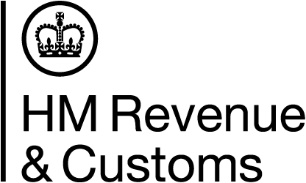 Indv and Small Business ComplianceIndv and Small Business ComplianceComplex and AgentsISBC Direct Tax Repayment CredibilityHM Revenue and CustomsBX9 1QEComplex and AgentsISBC Direct Tax Repayment CredibilityHM Revenue and CustomsBX9 1QEMr A Taxpayer123 Tax LaneTax TownComplex and AgentsISBC Direct Tax Repayment CredibilityHM Revenue and CustomsBX9 1QEComplex and AgentsISBC Direct Tax Repayment CredibilityHM Revenue and CustomsBX9 1QEMr A Taxpayer123 Tax LaneTax TownMr A Taxpayer123 Tax LaneTax TownPhone0300 200 3310Mr A Taxpayer123 Tax LaneTax TownMr A Taxpayer123 Tax LaneTax TownWebwww.gov.ukDate        XXXDate        XXXOur Ref   ISBC/LIVAAS/SURF2/[UTR]Our Ref   ISBC/LIVAAS/SURF2/[UTR]Please let me have all of the information and documents I have asked for in this letter within the next 30 days. If you cannot do this, please let me know. If you do not reply, we will remove you from Self Assessment. We will also carry out additional checks if you have claimed a grant under the Self-Employment Income Support Scheme. This could delay or stop you from receiving a payment.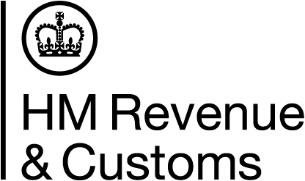 Repayment questionnaire   Name:Taxpayer’s nameNI number:UTR:Taxpayer’s  UTRAbout submitting your returnsAbout submitting your returns1Did you personally submit your tax return for the tax year [DD MMMM YYYY]?2Was the tax return submitted using your online account with HMRC?3Have you ever given your HMRC or Government Gateway user ID and password to anyone else so they could submit your tax return? (Do not give your ID or password details below)4Before submitting the tax return, were you satisfied the figures were accurate?Repayment detailsRepayment details5Did you authorise anyone to receive the repayment on your behalf?Additional informationAdditional information5Please enter any additional information about submitting your return or repayment details that you think might help me with my check. Continue on a separate sheet if necessary.DeclarationDeclaration6Please make sure you have answered all the relevant questions. Then sign and date below and return the questionnaire to me, with all of the information and documents I have asked for in my enclosed letter.Signature	Date    Form R38Details of claimantSurnameFirst names(s)AddressClaimI claim repayment of the amount overpaid by me.Claimant’s signatureDate  DD MM YYYYWe’ll usually send your repayment direct to you or your nominee’s bank or building society account – please include in the ‘Authority’ and ‘Bank details’ sections below, the:name and address of the nomineeaccount name and number, if appropriatebranch sort codeIf you or your nominee does not have a bank account, we can arrange repayment in the form of a payable order. You or your nominee will need to open a bank or building society account in order to cash it. If the repayment is to go to your nominee by payable order, enter the nominee’s name and address in the ‘Authority’ section below.AuthorityI authorise (tick as appropriate)Enter the name of the account holder or the
person who’ll receive the payable orderEnter the address of the account holder or the
person who’ll receive the payable orderto receive the amount due on my behalf.Agent’s reference, if appropriateClaimant’s signatureDate  DD MM YYYYBank detailsTick the box which applies to youName of the account holderName of bank or building societyBank or building society account numberBranch sort codeAddress of bank or building society where account 
is held